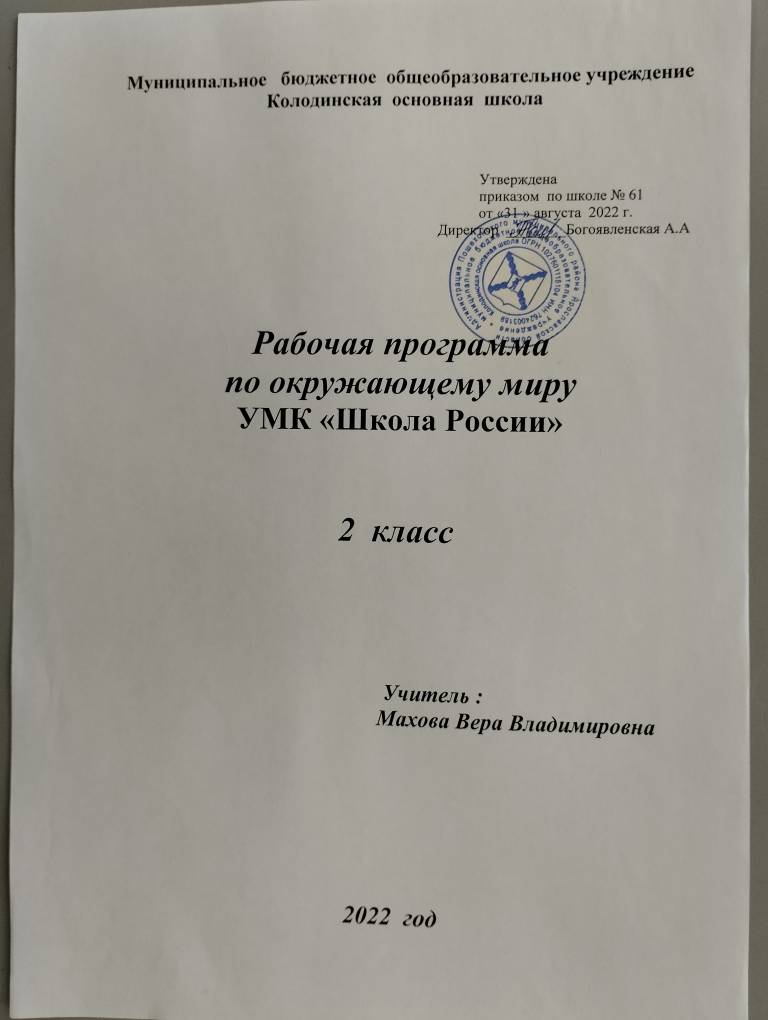 Муниципальное   бюджетное  общеобразовательное учреждениеКолодинская  основная   школа                                                                                                    Утверждена                                                                                                   приказом  по школе №______                                                                                                   от «___» ___________ 2022 г.                                                                                        Директор  ________Богоявленская А.АРабочая программапо окружающему миру2  класс                                                    Учитель :                                                 Махова Вера Владимировна2022 годПОЯСНИТЕЛЬНАЯ ЗАПИСКАПрограмма по учебному предмету «Окружающий мир» (предметная область «Обществознание и естествознание» («Окружающий мир») включает: пояснительную записку, содержание обучения, планируемые результаты освоения программы учебного предмета, тематическое планирование.Пояснительная записка отражает общие цели и задачи изучения предмета, характеристику психологических предпосылок к его изучению младшими школьниками; место в структуре учебного плана, а также подходы к отбору содержания, планируемым результатам и тематическому 
планированию.Содержание обучения раскрывает  содержательные  линии для обязательного изучения во 2 классе начальной школы. Содержание обучения во 2 классе завершатся перечнем универсальных учебных действий (УДД) - познавательных, коммуникативных и регулятивных, которые возможно 
формировать средствами  учебного  предмета  «Окружающий  мир» с   учётом   возрастных особенностей   младших   школьников. В первом классе предлагается пропедевтический уровень формирования УУД, поскольку становление универсальности действий на этом этапе обучения только начинается. С учётом того, что выполнение правил совместной деятельности строится на интеграции регулятивных (определенные волевые усилия, саморегуляция, самоконтроль, проявление терпения и доброжелательности при налаживании отношений) и коммуникативных (способность вербальными средствами устанавливать взаимоотношения) универсальных учебных действий, их перечень дан в специальном разделе — «Совместная деятельность».	Планируемые результаты включают личностные, метапредметные результаты за период обучения, а также предметные достижения младшего школьника за второй год обучения в начальной школе. 	В тематическом планировании описывается программное содержание по всем разделам содержания обучения 2 класса, а также раскрываются методы и формы организации обучения и характеристика деятельностей, которые целесообразно использовать при изучении той или иной программной темы. 	Представлены также способы организации дифференцированного обучения.Рабочая программа по предмету «Окружающий мир» на уровне 2 класса начального общего образования составлена на основе требований к результатам освоения основной образовательной программы начального общего образования, представленных в Федеральном государственном образовательном стандарте начального общего образования, Примерной программы воспитания, а также с учётом историко-культурного стандарта.Изучение предмета «Окружающий мир», интегрирующего знания о природе, предметном мире, обществе и взаимодействии людей в нём, соответствует потребностям и интересам детей младшего школьного возраста и направлено на достижение следующих целей:—  Формирование целостного взгляда на мир, осознание места в нём человека на основе целостного взгляда на окружающий мир (природную и социальную среду обитания); освоение естественнонаучных, обществоведческих, нравственно этических понятий, представленных в содержании данного учебного предмета.—  Развитие умений  и  навыков  применять  полученные  знания в реальной  учебной  и жизненной  практике,  связанной  как с поисково-исследовательской деятельностью (наблюдения, опыты, трудовая деятельность), так и с творческим использованием приобретённых знаний в речевой, изобразительной, художественной деятельности.—  Духовно-нравственное развитие и воспитание личности гражданина России, понимание своей принадлежности к Российскому государству, определённому этносу; проявление уважения к истории, культуре, традициям народов РФ; освоение младшими школьниками мировогокультурного опыта по созданию общечеловеческих ценностей, законов и правил построения взаимоотношений в социуме; обогащение духовного богатства обучающихся.—  Развитие способности ребёнка к социализации на основе принятия гуманистических норм жизни, приобретение опыта эмоционально-положительного отношения к природе в соответствии с экологическими нормами поведения; становление навыков повседневного проявления культуры общения, гуманного отношения к людям,  уважительного  отношения  к их взглядам, мнению и индивидуальности.Центральной идеей конструирования содержания и планируемых результатов обучения является раскрытие роли человека в природе и обществе, ознакомление с правилами поведения в среде обитания и освоение общечеловеческих ценностей взаимодействия в системах «Человек и природа»,«Человек и общество», «Человек и другие люди», «Человек и познание». Важнейшей составляющей всех указанных систем является содержание, усвоение которого гарантирует формирование у обучающихся навыков здорового и безопасного образа жизни на основе развивающейся способности предвидеть результаты своих поступков и оценки возникшей ситуации.  Отбор содержания курса«Окружающий мир» осуществлён на основе следующих ведущих идей:—  раскрытие роли человека в природе и обществе; —  освоение общечеловеческих ценностей взаимодействия в системах «Человек и природа»,«Человек и общество», «Человек и другие люди», «Человек и его самость», «Человек и познание».	Общее число часов, отведённых на изучение курса «Окружающий мир» во 2 классе, составляет 68 часов (два часа в неделю).СОДЕРЖАНИЕ УЧЕБНОГО ПРЕДМЕТА	Человек и общество 
	Наша Родина  —  Россия,  Российская  Федерация  Россия  и её столица на карте. Государственные символы  России.  Москва — столица России. Святыни Москвы — святыни России: Кремль, Красная площадь, Большой театр и др.  Характеристика отдельных исторических событий, связанных с Москвой (основание Москвы, строительство Кремля и др.). Герб  Москвы.  Расположение  Москвы на  карте.  Города  России.  Россия — многонациональное государство. Народы России, их традиции, обычаи, праздники. Родной край, его природные и культурные достопримечательности. Значимые события истории родного края. Свой регион и его главный город на карте; символика своего региона.Хозяйственные занятия, профессии жителей родного края. Значение труда в жизни человека и общества.	Семья. Семейные ценности и традиции. Родословная. Составление схемы родословного древа, истории семьи.Правила культурного поведения в общественных местах. Доброта, справедливость, честность, уважение к чужому мнению и особенностям других людей — главные правила взаимоотношений членов общества.	Человек и природа 
	Методы познания природы: наблюдения, опыты, измерения. Звёзды и созвездия, наблюдения звёздного неба. Планеты. Чем Земля отличается от других планет; условия жизни на Земле.Изображения Земли: глобус, карта, план. Карта мира. Материки, океаны. Определение сторон горизонта при помощи компаса. Ориентирование на местности по местным природным признакам, Солнцу. Компас, устройство; ориентирование с помощью компаса.Многообразие растений. Деревья, кустарники, травы. Дикорастущие и культурные растения.   Связи в природе.   Годовой ход изменений в жизни растений. Многообразие животных. Насекомые, рыбы, птицы, звери, земноводные, пресмыкающиеся: общая характеристика внешних признаков. Связи в природе. Годовой ход изменений в жизни животных.Красная книга России, её значение, отдельные представители растений и животных Красной книги.Заповедники, природные парки. Охрана природы. Правила нравственного поведения на природе.	Правила безопасной жизни 
	Здоровый образ жизни: режим дня (чередование сна, учебных занятий, двигательной активности) и рациональное питание (количество приёмов пищи и рацион питания). Физическая культура, закаливание, игры на воздухе как условие сохранения и укрепления здоровья. Правила безопасности в школе (маршрут до школы, правила поведения на занятиях, переменах, при приёмах пищи и на пришкольной территории), в быту, на прогулках. Правила безопасного поведения пассажира наземного транспорта и метро (ожидание на остановке, посадка, размещение в салоне или вагоне, высадка, знаки безопасности на общественном транспорте). Номера телефонов экстренной помощи.Правила поведения при пользовании компьютером. Безопасность в Интернете (коммуникация в мессенджерах и социальных группах) в условиях контролируемого доступа в Интернет.Универсальные учебные действия (пропедевтический уровень) Познавательные универсальные учебные действия:—  ориентироваться в методах познания природы (наблюдение, опыт, сравнение, измерение); —  на основе наблюдения определять состояние вещества (жидкое, твёрдое, газообразное); —  различать символы РФ; —  различать деревья, кустарники, травы; приводить примеры (в пределах изученного); —  группировать растения: дикорастущие и культурные; лекарственные и ядовитые (в пределах изученного); —  различать прошлое, настоящее, будущее.Работа с информацией:—  различать информацию, представленную в тексте, графически, аудиовизуально; —  читать информацию, представленную в схеме, таблице; —  используя текстовую информацию, заполнять таблицы; дополнять схемы; —  соотносить пример (рисунок, предложенную ситуацию) со временем протекания.Коммуникативные универсальные учебные действия: 
1. ориентироваться в терминах (понятиях), соотносить их с краткой характеристикой:—  понятия и термины, связанные с социальным миром (индивидуальность человека, органы чувств, жизнедеятельность; поколение, старшее поколение, культура поведения; Родина, столица, родной край, регион); —  понятия и термины, связанные с миром природы (среда обитания, тело, явление, вещество; заповедник); —  понятия и термины, связанные с организацией своей жизни и охраны здоровья (режим, правильное питание, закаливание, безопасность, опасная ситуация);	2. описывать условия жизни на Земле, отличие нашей планеты от других планет Солнечной системы; 
	3. создавать небольшие описания на предложенную тему (например, «Моя семья», «Какие бывают профессии?», «Что «умеют» органы чувств?», «Лес — природное сообщество» и др.); 
	4. создавать высказывания-рассуждения (например, признаки животного и растения как живого существа; связь изменений в живой природе с явлениями неживой природы); 
	5. приводить примеры растений и животных, занесённых в Красную книгу России (на примере своей местности); 
	6. описывать современные события от имени их участника.Регулятивные универсальные учебные действия:—  следовать образцу, предложенному плану и инструкции при решении учебной задачи;—  контролировать с небольшой помощью учителя последовательность действий по решению учебной задачи; —  оценивать результаты своей работы, анализировать оценку учителя и одноклассников, спокойно, без обид принимать советы и замечания.Совместная деятельность:—  строить свою учебную и игровую деятельность, житейские ситуации в соответствии с правилами поведения, принятыми в обществе; —  оценивать жизненные ситуации с точки зрения правил поведения, культуры общения, проявления терпения и уважения к собеседнику; —  проводить в парах (группах) простые опыты по определению свойств разных веществ (вода, молоко, сахар, соль, железо), совместно намечать план работы, оценивать свой вклад в общее дело;        —  определять причины возможных конфликтов, выбирать (из предложенных)   способы их разрешения.ПЛАНИРУЕМЫЕ ОБРАЗОВАТЕЛЬНЫЕ РЕЗУЛЬТАТЫ	Изучение предмета "Окружающий мир" в 2 классе направлено на достижение обучающимися личностных, метапредметных и предметных результатов освоения учебного предмета.ЛИЧНОСТНЫЕ РЕЗУЛЬТАТЫ	Личностные результаты изучения предмета «Окружающий мир» характеризуют готовность обучающихся руководствоваться традиционными российскими социокультурными и духовно-нравственными ценностями, принятыми в обществе правилами и нормами поведения и должны отражать приобретение первоначального опыта деятельности обучающихся, в части: 
	Гражданско-патриотического воспитания:—  становление ценностного отношения к своей Родине — России; понимание особой роли многонациональной России в современном мире; —  осознание своей этнокультурной и российской гражданской идентичности, принадлежности к российскому народу, к своей национальной общности; —  сопричастность к прошлому, настоящему и будущему своей страны и родного края; проявление интереса к истории и многонациональной культуре своей страны, уважения к своему и другим народам; —  первоначальные представления о человеке как члене общества, осознание прав и ответственности человека как члена общества.Духовно-нравственного воспитания:—  проявление культуры общения, уважительного отношения к людям, их взглядам, признанию их индивидуальности; —  принятие существующих в обществе нравственно-этических норм поведения и правил межличностных отношений, которые строятся на проявлении гуманизма, сопереживания, уважения и доброжелательности; —  применение правил совместной деятельности, проявление способности договариваться, неприятие любых форм поведения, направленных на причинение физического и морального вреда другим людям.Эстетического воспитания:—  понимание особой роли России в развитии общемировой художественной культуры, проявление уважительного отношения, восприимчивости и интереса к разным видам искусства, традициям и творчеству своего и других народов; —  использование полученных знаний в продуктивной и преобразующей деятельности, в разных видах художественной деятельности.Физического воспитания, формирования культуры здоровья и эмоционального благополучия:—  соблюдение правил организации здорового и безопасного (для себя и других людей) образа жизни; выполнение правил безопасного поведении в окружающей среде (в том числе 
информационной); —  приобретение опыта эмоционального отношения к среде обитания, бережное отношение к физическому и психическому здоровью.     Трудового воспитания:    —  осознание ценности трудовой деятельности в жизни человека и общества, ответственное потребление и бережное отношение к результатам труда, навыки участия в различных видах трудовой деятельности, интерес к различным профессиям.Экологического воспитания:—  осознание роли человека в природе и обществе, принятие экологических норм поведения, бережного отношения к природе, неприятие действий, приносящих ей вред.Ценности научного познания:—  ориентация в деятельности на первоначальные представления о научной картине мира; —  осознание ценности познания, проявление познавательного интереса, активности, инициативности, любознательности и самостоятельности в обогащении своих знаний, в том числе с использованием различных информационных средств.МЕТАПРЕДМЕТНЫЕ РЕЗУЛЬТАТЫПознавательныеуниверсальные учебные действия: 1)  Базовые логические действия:—  понимать целостность окружающего мира (взаимосвязь природной и социальной среды обитания), проявлять способность ориентироваться в изменяющейся действительности; —  на основе наблюдений доступных объектов окружающего мира устанавливать связи и зависимости между объектами (часть — целое; причина — следствие; изменения во времени и в пространстве); —  сравнивать объекты окружающего мира, устанавливать основания для сравнения, устанавливать аналогии; —  объединять части объекта (объекты) по определённому признаку; —  определять существенный признак для классификации, классифицировать предложенные объекты; —  находить закономерности и противоречия в рассматриваемых фактах, данных и наблюдениях на основе предложенного алгоритма; —  выявлять недостаток информации для решения учебной (практической) задачи на основе предложенного алгоритма.2)  Базовые исследовательские действия:—  проводить (по предложенному и самостоятельно составленному плану или выдвинутому предположению) наблюдения, несложные опыты; проявлять интерес к экспериментам, проводимым под руководством учителя; —  определять разницу между реальным и желательным состоянием объекта (ситуации) на основе предложенных вопросов; —  формулировать с помощью учителя цель предстоящей работы, прогнозировать возможное развитие процессов, событий и последствия в аналогичных или сходных ситуациях; —  моделировать ситуации на основе изученного материала о связях в природе (живая и неживая природа, цепи питания; природные зоны), а также в социуме (лента времени; поведение и его последствия; коллективный труд и его результаты и др. ); —  проводить по предложенному плану опыт, несложное исследование по установлению особенностей объекта изучения и связей между объектами (часть — целое, причина —следствие); —  формулировать выводы и подкреплять их доказательствами на основе результатов проведённого наблюдения (опыта, измерения, исследования).3)  Работа с информацией:—  использовать различные источники для поиска информации, выбирать источник получения информации с учётом учебной задачи; —  согласно заданному алгоритму находить в предложенном источнике информацию, представленную в явном виде; —  распознавать достоверную и недостоверную информацию самостоятельно или на основе предложенного учителем способа её проверки; —  находить и использовать для решения учебных задач текстовую, графическую, аудиовизуальную информацию; —  читать и интерпретировать графически представленную информацию (схему, таблицу, иллюстрацию); —  соблюдать правила информационной безопасности в условиях контролируемого доступа в Интернет (с помощью учителя); —  анализировать и создавать текстовую, видео, графическую, звуковую информацию в соответствии с учебной задачей;—  фиксировать полученные результаты в текстовой форме (отчёт, выступление, высказывание) и графическом виде (рисунок, схема, диаграмма).Коммуникативные универсальные учебные действия:—  в процессе диалогов задавать вопросы, высказывать суждения, оценивать выступления участников; —  признавать возможность существования разных точек зрения; корректно и аргументированно высказывать своё мнение; приводить доказательства своей правоты; —  соблюдать правила ведения диалога и дискуссии; проявлять уважительное отношение к собеседнику; —  использовать смысловое чтение для определения темы, главной мысли текста о природе, социальной жизни, взаимоотношениях и поступках людей; —  создавать устные и письменные тексты (описание, рассуждение, повествование); —  конструировать обобщения и выводы на основе полученных результатов наблюдений и опытной работы, подкреплять их доказательствами; —  находить ошибки и восстанавливать деформированный текст об изученных объектах и явлениях природы, событиях социальной жизни; —  готовить небольшие публичные выступления с возможной презентацией (текст, рисунки, фото, плакаты и др. ) к тексту выступления.	Регулятивные универсальные учебные действия: 1)  Самоорганизация:—  планировать самостоятельно или с небольшой помощью учителя действия по решению учебной задачи; —  выстраивать последовательность выбранных действий и операций.2)  Самоконтроль:—  осуществлять контроль процесса и результата своей деятельности; —  находить ошибки в своей работе и устанавливать их причины; корректировать свои действия при необходимости (с небольшой помощью учителя); —  предвидеть возможность возникновения трудностей и ошибок, предусматривать способы их предупреждения, в том числе в житейских ситуациях, опасных для здоровья и жизни.3)  Самооценка:—  объективно оценивать результаты своей деятельности, соотносить свою оценку с оценкой учителя; —  оценивать целесообразность выбранных способов действия, при необходимости корректировать их.Совместная деятельность:—  понимать значение коллективной деятельности для успешного решения учебной 
(практической) задачи; активно участвовать в формулировании краткосрочных и долгосрочных целей совместной деятельности (на основе изученного материала по окружающему миру); —  коллективно строить действия по достижению общей цели: распределять роли, договариваться, обсуждать процесс и результат совместной работы; —  проявлять готовность руководить, выполнять поручения, подчиняться; —  выполнять правила совместной деятельности: справедливо распределять и оценивать работу каждого участника; считаться с наличием разных мнений; не допускать  конфликтов, при их возникновении мирно разрешать без участия взрослого; —  ответственно выполнять свою часть работы.ПРЕДМЕТНЫЕ РЕЗУЛЬТАТЫК концу обучения во 2 классе обучающийся научится:—  находить Россию на карте мира, на карте России - Москву, свой регион и его главный город; —  узнавать государственную символику Российской Федерации (гимн, герб, флаг) и своего региона; —  проявлять уважение к семейным ценностям и традициям, традициям своего народа и других народов, государственным символам России; соблюдать правила нравственного поведения в социуме и на природе; —  распознавать изученные объекты окружающего мира по их описанию, рисункам и фотографиям, различать их в окружающем мире; —  приводить примеры изученных традиций, обычаев и праздников народов родного края;      важных событий прошлого и настоящего родного края; трудовой деятельности и профессий жителей родного края; 
—  проводить, соблюдая правила безопасного труда, несложные наблюдения и опыты с 
природными объектами, измерения; 
—  приводить примеры изученных взаимосвязей в природе, при меры, иллюстрирующие значение природы в жизни человека; 
—  описывать на основе предложенного плана или опорных слов изученные культурные объекты (достопримечательности родного края, музейные экспонаты); 
—  описывать на основе предложенного плана или опорных слов изученные природные объекты и явления, в том числе звёзды, созвездия, планеты; 
—  группировать изученные объекты живой и неживой природы по предложенным признакам; —  сравнивать объекты живой и неживой природы на основе внешних признаков; 
—  ориентироваться на местности по местным природным при знакам, Солнцу, компасу; —   создавать  по  заданному  плану  развёрнутые  высказывания о природе и обществе; —  использовать для ответов на вопросы небольшие тексты о природе и обществе; 
—  соблюдать правила нравственного поведения в социуме и в природе, оценивать примеры положительного и негативного отношения к объектам природы, проявления внимания, помощи людям, нуждающимся в ней; 
—  соблюдать правила безопасного поведения в школе, правила безопасного поведения 
пассажира наземного транспорта и метро; 
—  соблюдать режим дня и питания; 
—  безопасно использовать мессенджеры Интернета в условиях контролируемого доступа в Интернет; 
—  безопасно осуществлять коммуникацию в школьных сообществах с помощью учителя в случае необходимости.ТЕМАТИЧЕСКОЕ ПЛАНИРОВАНИЕПОУРОЧНОЕ ПЛАНИРОВАНИЕУЧЕБНО-МЕТОДИЧЕСКОЕ ОБЕСПЕЧЕНИЕ ОБРАЗОВАТЕЛЬНОГО ПРОЦЕССА ОБЯЗАТЕЛЬНЫЕ УЧЕБНЫЕ МАТЕРИАЛЫ ДЛЯ УЧЕНИКАОкружающий мир (в 2 частях), 2 класс /Плешаков А.А., Акционерное общество «Издательство«Просвещение»; 
Окружающий мир (в 2 частях), 2 класс /Виноградова Н.Ф., Общество с ограниченной 
ответственностью «Издательский центр ВЕНТАНА-ГРАФ»; Акционерное общество «Издательство Просвещение»; МЕТОДИЧЕСКИЕ МАТЕРИАЛЫ ДЛЯ УЧИТЕЛЯПлешаков А. А. Окружающий мир.Методическое пособие Поурочные разработки: 2 класс.Плешаков А. А. Окружающий мир. Рабочая тетрадь. 2 класс. В 2 ч. Плешаков А.А., Гара Н.Н., Назарова 3.Д. Окружающий мир.Тесты: 2 класс.ЦИФРОВЫЕ ОБРАЗОВАТЕЛЬНЫЕ РЕСУРСЫ И РЕСУРСЫ СЕТИ ИНТЕРНЕТhttps://resh.edu.ru/ 
https://garmoniya.a21vek.ru/ 
http://school-collection.edu.ru/МАТЕРИАЛЬНО-ТЕХНИЧЕСКОЕ ОБЕСПЕЧЕНИЕ ОБРАЗОВАТЕЛЬНОГО ПРОЦЕССАУЧЕБНОЕ ОБОРУДОВАНИЕМультимедийный компьютер, 
Интерактивная доска, 
Компьютерные колонки, 
Мультимедийный проектор, 
Учебные плакаты "Живая и неживая природа", 
Карта, 
Глобус, 
Компас.ОБОРУДОВАНИЕ ДЛЯ ПРОВЕДЕНИЯ ЛАБОРАТОРНЫХ, ПРАКТИЧЕСКИХ РАБОТ, ДЕМОНСТРАЦИЙКарта,глобус,компас.№
п/пНаименование разделов и тем программыКоличество часовКоличество часовКоличество часовЭлектронные 
(цифровые) 
образовательные ресурсы№
п/пНаименование разделов и тем программывсегоконтрольные работыпрактические работыЭлектронные 
(цифровые) 
образовательные ресурсыРаздел 1. Человек и общество.Раздел 1. Человек и общество.1.1.Наша Родина — Россия, Российская Федерация. Россия и её столица на карте.100https://resh.edu.ru/ 
http://school-russia.prosv.ru1.2.Государственные символы России, символика  своего региона.100https://resh.edu.ru/1.3.Москва — столи ца. Достопримечательности Москвы. Страницы истории Москвы.200https://resh.edu.ru/ http://school-
collection.edu.ru/1.4.Города России. Свой регион и его столица на карте РФ.200https://resh.edu.ru/1.5.Россия — многонациональное государство. Народы России, их традиции, обычаи, праздники.100https://resh.edu.ru/1.6.Родной край, его природные и культурные достопримечательности.100https://resh.edu.ru/ 
http://school-russia.prosv.ru1.7.Значимые события истории родного края. Свой регион и его главный город   на карте.100https://resh.edu.ru/1.8.Хозяйственные  занятия, профессии жителей родного  края. Значение труда в жизни человека и общества.200https://resh.edu.ru/1.9.Семья — коллектив. Семейное древо. Семейные ценности. и  традиции. 200https://resh.edu.ru/ http://school-
collection.edu.ru/1.10.Совместный  труд и отдых. Участие детей в делах семьи.100https://resh.edu.ru/ 
http://school-russia.prosv.ru1.11.Правила культурного поведения в общественных местах.100https://resh.edu.ru/1.12Доброта, справедливость, честность, уважение к чужому мнению 
и особенностям других людей — главные правила взаимоотношений членов общества.100https://resh.edu.ru/Итого по разделуИтого по разделу16Раздел 2. Человек и природа.Раздел 2. Человек и природа.2.1.Наблюдения, опыты, измерения. Звёзды и созвездия, наблюдения звёздного неба. Планеты.300https://resh.edu.ru/2.2.Чем Земля отличается от других планет. Условия  жизни  на  Земле.300https://resh.edu.ru/ http://school-
collection.edu.ru/2.3.Изображения Земли: глобус, карта, план.101https://resh.edu.ru/2.4.Карта мира. Материки, океаны.200https://resh.edu.ru/2.5.Определение сторон горизонта при помощи компаса. Компас, его устройство, ориентирование на местности.202https://resh.edu.ru/2.6.Многообразие растений. Деревья, кустарники, травы.400https://resh.edu.ru/2.7.Дикорастущие и культурные растения.200https://resh.edu.ru/2.8.Связи в природе. Годовой ход изменений в жизни растения.100https://resh.edu.ru/2.9.Мир животных (фауна).400https://resh.edu.ru/2.10.Насекомые, рыбы, птицы, звери, земноводные, пресмыкающиеся: общая характеристика (особенности внешнего вида, движений,  питания,  размножения).400https://resh.edu.ru/2.11.Сезонная жизнь животных.400https://resh.edu.ru/2.12Красная книга России, её значение, отдельные представители растений и животных Красной книги.200https://resh.edu.ru/2.13Заповедники, природные парки. Охрана природы. Правила нравственного поведения на природе.200https://resh.edu.ru/ 
https://garmoniya.a21vek.ru/Итого по разделуИтого по разделу34Раздел 3. Правила безопасной жизни.Раздел 3. Правила безопасной жизни.3.1.Здоровый образ жизни: режим дня (чередование сна, учебных занятий, двигательной активности) и рациональное питание (количество приёмов пищи и рацион питания).200https://resh.edu.ru/3.2.Физическая культура, закаливание, игры на воздухе как условие сохранения и укрепления здоровья.200https://resh.edu.ru/ 
https://garmoniya.a21vek.ru/3.3.Правила  безопасности в школе (маршрут до школы, правила поведения на  занятиях, переменах, при приёмах пищи, а также на пришкольной территории).300https://resh.edu.ru/3.4.Правила безопасного поведения пассажира наземного транспорта и метро. Номера телефонов экстренной помощи.300https://resh.edu.ru/3.5.Правила поведения при пользовании  компьютером. Безопасность в Интернете (коммуникация  в мессенджерах и социальных группах) в условиях контролируемого доступа в Интернет.200https://resh.edu.ru/Итого по разделуИтого по разделу12Резервное времяРезервное время6ОБЩЕЕ КОЛИЧЕСТВО ЧАСОВ ПО ПРОГРАММЕОБЩЕЕ КОЛИЧЕСТВО ЧАСОВ ПО ПРОГРАММЕ6803№
п/пТема урокаКоличество часовКоличество часовКоличество часов№
п/пТема урокавсего контрольные работыпрактические работы1.Наша Родина - Россия. Человек и общество. Наша Родина —
Россия, Российская Федерация. Россия и её столица на карте.Государственные символы России. Москва — столица.Достопримечательности Москвы. Страницы истории Москвы.Города России. Свой регион и его столица на карте РФ. Россия —многонациональное государство. 12.Символы России. Человек и 
общество. Наша Родина —
Россия, Российская Федерация. Россия и её столица на карте.Государственные символы России, символика своего региона. 13.Народы России. Человек и 
общество. Наша Родина —
Россия, Российская Федерация. Россия и её столица на карте.Государственные символы 
России, символика своего 
региона. Россия —
многонациональное государство.Народы России, их традиции, обычаи, праздники.14.Родной край.Человек и общество.Наша Родина — Россия, 
Российская Федерация. Россия и её столица на карте.Государственные символы России, символика своего региона. Москва — столица.Достопримечательности Москвы. Страницы истории Москвы.Города России. Свой регион и его столица на карте РФ. Россия —многонациональное государство.Народы России, их традиции, обычаи, праздники. 15.Твоя малая родина в прошлом и настоящем. Человек и общество.Наша Родина — Россия, 
Российская Федерация. Россия и её столица на карте.Государственные символы России, символика своего региона. Свой регион и его столица на карте РФ. 16.Россия и её столица на карте.Человек и общество. Наша 
Родина — Россия, Российская 
Федерация. Россия и её столица на карте. Государственные 
символы России, символика 
своего региона. Москва —
столица. Достопримечательности Москвы. Страницы истории 
Москвы. 17.Путешествие по России. Человек и общество. Наша Родина —
Россия, Российская Федерация. Россия и её столица на карте.Государственные символы России, символика своего региона. Москва — столица.Достопримечательности Москвы. Страницы истории Москвы.Города России. Свой регион и его столица на карте РФ18.Путешествие по Москве. Человек и общество. Наша Родина —
Россия, Российская Федерация. Россия и её столица на карте.Государственные символы России, символика своего региона. Москва — столица.Достопримечательности Москвы. Страницы истории Москвы.Города России. Свой регион и его столица на карте РФ. 19.Достопримечательности Москвы: Кремль и Красная площадь 
Человек и общество. Наша 
Родина — Россия, Российская 
Федерация. Россия и её столица на карте. Государственные 
символы России, символика 
своего региона. Москва —
столица. Достопримечательности Москвы. 110.Путешествие по Санкт-
Петербургу Человек и общество.Наша Родина — Россия, 
Российская Федерация. Россия и её столица на карте.Государственные символы России, символика своего региона. 111.Что такое экономика. Человек и общество. Наша Родина —
Россия, Российская Федерация. Россия и её столица на карте.Государственные символы России, символика своего региона. 112.Домашнее хозяйство. Человек и общество. Наша Родина —
Россия, Российская Федерация. Россия и её столица на карте.Государственные символы России, символика своего региона. 113.Как живёт семья.Человек и 
общество. Семья — коллектив.Семейное древо. Семейные 
ценностии традиции. Совместный труд и отдых. Участие детей в 
делах семьи114.Твоя родословная.Человек и общество. Семья — коллектив.Семейное древо. Семейные 
ценностии традиции. Совместный труд и отдых. Участие детей в 
делах семьи115.Человек в обществе. Человек и общество. Правила культурного поведения в общественных 
местах. Доброта, справедливость, честность, уважение к чужому мнению и особенностям других людей — главные правила 
взаимоотношений членов 
общества116.Школа в твоей жизни. Человек и общество. Правила безопасности в школе (маршрут до школы, 
правила поведения на занятиях, переменах, при приёмах пищи, а также на пришкольной 
территории). Правила 
культурного поведения в 
общественных местах. 117.Природа. Как изучают природу. Явления природы. Человек и природа. Наблюдения, опыты, измерения. 118.Что такое энергия. Человек и природа. Наблюдения, опыты, измерения. 119.Свет и цвет. Человек и природа. Наблюдения, опыты, измерения. 120.Как появляется звук. Человек и природа. 121.Значение воздуха для растений, животных, человека. Человек и природа. Наблюдения, опыты, измерения. 122.Значение воды для растений, животных, человека. Человек и природа. Наблюдения, опыты, измерения. 123.Заглянем в кладовые земли.Человек и природа. Наблюдения, опыты, измерения. 124.Солнечная система. Человек и природа. Наблюдения, опыты, измерения.125.Созвездия. Человек и природа.Наблюдения, опыты, 
измерения.Звёзды и созвездия, наблюдения звёздного неба. 126.Чем Земля отличается от других планет. Человек и природа.Наблюдения, опыты, измерения.127.Тайны строения Земли. Человек и природа. Наблюдения, опыты, 
измерения.128.Формы земной поверхности.Человек и природа. Наблюдения, опыты, измерения.129.Смена дня и ночи. Человек и природа. Наблюдения, опыты, измерения.130.Смена времен года. Человек и природа. Наблюдения, опыты, измерения.131.Глобус - модель Земли.Человек и природа. Наблюдения, опыты, измерения.132.Какие бывают водоёмы.Человек и природа. Наблюдения, опыты, 
измерения.133.Стороны горизонта. Компас 
Человек и природа. Наблюдения, опыты, измерения.1134.Ориентирование на местности по Солнцу, местным признакам, 
навигатору. Человек и природа. Наблюдения, опыты, измерения.1135.Что такое географическая карта и как её читать. Чем план 
отличается от карты.Человек и природа. Наблюдения, опыты, измерения.1136.Материки и океаны.Путешествие по материкам. Карта мира 
Человек и природа. Наблюдения, опыты, измерения.137.Такие разные растения.Человек и природа. Многообразие растений. Деревья, кустарники, травы.Дикорастущие и культурные растения. Связи в природе.138.Как появились культурные растения. Человек и природа.Многообразие растений. Деревья, кустарники, травы.Дикорастущие и культурные растения. Связи в природе. 139.Растения родного края Человек и природа. Многообразие растений. Деревья, кустарники, травы.Дикорастущие и культурные растения. Связи в природе. 140.Осенние изменения в неживой и живой природе. Человек и 
природа. Многообразие растений. Деревья, кустарники, травы.Дикорастущие и культурные растения. Связи в природе.141.Зимние изменения в неживой и живой природе.Человек и 
природа. Многообразие растений. Деревья, кустарники, травы.Дикорастущие и культурные растения. Связи в природе. 142.Весенние изменения в неживой и живой природе. Человек и 
природа. Многообразие растений. Деревья, кустарники, травы.Дикорастущие и культурные растения. Связи в природе. 143.Скоро лето! Летние изменения в живой и неживой природе 
Человек и природа.Многообразие растений. Деревья, кустарники, травы.Дикорастущие и культурные растения. Связи в природе.Годовой ход изменений в жизни растения. Мир животных (фауна)..Сезонная жизнь животных144.Такие разные животные (звери, птицы, рыбы, 
насекомые).Человек и природа. Мир животных (фауна).Насекомые, рыбы, птицы, звери, земноводные, пресмыкающиеся: общая характеристика 
(особенности внешнего вида, 
движений, питания, 
размножения). Сезонная жизнь животных145.Такие разные животные (звери, птицы, рыбы, 
насекомые).Человек и природа. Мир животных (фауна).Насекомые, рыбы, птицы, звери, земноводные, пресмыкающиеся: общая характеристика 
(особенности внешнего вида, 
движений, питания, 
размножения). Сезонная жизнь животных146.Такие разные животные (звери, птицы, рыбы, 
насекомые).Человек и природа. Мир животных (фауна).Насекомые, рыбы, птицы, звери, земноводные, пресмыкающиеся: общая характеристика 
(особенности внешнего вида, 
движений, питания, 
размножения). Сезонная жизнь животных147.Как появились домашние 
животные. Человек и природа. Мир животных (фауна).Насекомые, рыбы, птицы, звери, земноводные, пресмыкающиеся: общая характеристика 
(особенности внешнего вида, 
движений, питания, 
размножения). Сезонная жизнь животных148.Животные родного края. Человек и природа. Мир животных 
(фауна). Насекомые, рыбы, 
птицы, звери, земноводные, 
пресмыкающиеся: общая 
характеристика (особенности 
внешнего вида, движений, 
питания, размножения). Сезонная жизнь животных149.Что такое экология. Человек и природа. Красная книга России, её значение, отдельные 
представители растений и 
животных Красной книги.Заповедники, природные парки.Охрана природы. Правила нравственного поведения на природе150.Растения и животные Красной 
книги России. Человек и природа.Красная книга России, её значение, отдельные 
представители растений и животных Красной книги.Заповедники, природные парки.Охрана природы. Правила нравственного поведения на природе151.Правила здорового образа жизни. Правила безопасной жизни.Здоровый образ жизни: режим дня (чередование сна, учебных занятий, двигательной 
активности) и рациональное питание (количество приёмов пищи и рацион питания).Физическая культура, 
закаливание, игры на воздухе как условие сохранения и укрепления здоровья. 152.Правила здорового образа жизни Правила безопасной жизни.Здоровый образ жизни: режим дня (чередование сна, учебных занятий, двигательной 
активности) и рациональное питание (количество приёмов пищи и рацион питания).Физическая культура, 
закаливание, игры на воздухе как условие сохранения и укрепления здоровья. 153.Как правильно питаться. Правила безопасной жизни. Здоровый 
образ жизни: режим дня 
Здоровый образ жизни: режим дня (чередование сна, учебных занятий, двигательной 
активности) и рациональное 
питание (количество приёмов 
пищи и рацион питания). 154.Наземный транспорт. Правила 
поведения Здоровый образ 
жизни: режим дня (чередование сна, учебных занятий, 
двигательной активности) и 
рациональное питание 
(количество приёмов пищи и 
рацион питания). Физическая 
культура, закаливание, игры на воздухе как условие сохранения и укрепления здоровья. 155.Метро. Правила 
поведения.Правила безопасной жизни. Здоровый образ жизни: режим дня (чередование сна, учебных занятий, двигательной активности) и рациональное 
питание (количество приёмов пищи и рацион питания). .Правила безопасного поведения пассажира наземного транспорта и метро. Номера телефонов 
экстренной помощи. 156.Правила дорожного движения. Правила безопасной жизни.Здоровый образ жизни: режим дня (чередование сна, учебных занятий, двигательной 
активности) и рациональное питание (количество приёмов пищи и рацион питания). Правила безопасности в школе (маршрут до школы, правила 
поведения на занятиях, 
переменах, при приёмах пищи, а также на пришкольной 
территории). 157.Правила дорожного движения. Правила безопасной жизни.Здоровый образ жизни: режим дня (чередование сна, учебных занятий, двигательной 
активности) и рациональное питание (количество приёмов пищи и рацион питания). Правила безопасности в школе (маршрут до школы, правила 
поведения на занятиях, 
переменах, при приёмах пищи, а также на пришкольной 
территории). 158.Твоя безопасность дома.Правила безопасной жизни. Здоровый 
образ жизни: режим дня 
(чередование сна, учебных 
занятий, двигательной 
активности) и рациональное 
питание (количество приёмов 
пищи и рацион питания). Правила безопасного поведения пассажира наземного транспорта и метро.Номера телефонов экстренной помощи.159.Осторожно, огонь! Правила 
безопасной жизни. Здоровый 
образ жизни: режим дня 
(чередование сна, учебных 
занятий, двигательной 
активности) и рациональное 
питание (количество приёмов 
пищи и рацион питания). Правила безопасного поведения пассажира наземного транспорта и метро.Номера телефонов экстренной помощи. 160.Правила безопасного поведения у воды и в лесу. Правила 
безопасной жизни. Здоровый 
образ жизни: режим дня 
(чередование сна, учебных 
занятий, двигательной 
активности) и рациональное 
питание (количество приёмов 
пищи и рацион питания). Правила поведения при пользовании 
компьютером.Безопасность в 
Интернете (коммуникация в 
мессенджерах и социальных 
группах) в условиях 
контролируемого доступа в 
Интернет161.Общение и Интернет. Правила 
безопасной жизни. Здоровый 
образ жизни: режим дня 
(чередование сна, учебных 
занятий, двигательной 
активности) и рациональное 
питание (количество приёмов 
пищи и рацион питания). Правила поведения при пользо- вании 
компьютером.Безопасность в 
Интернете (коммуникация в 
мессенджерах и социальных 
группах) в условиях 
контролируемого доступа в 
Интернет162.Общение и Интернет. Правила 
безопасной жизни. Здоровый 
образ жизни: режим дня 
(чередование сна, учебных 
занятий, двигательной 
активности) и рациональное 
питание (количество приёмов 
пищи и рацион питания). Правила поведения при пользо- вании 
компьютером.Безопасность в 
Интернете (коммуникация в 
мессенджерах и социальных 
группах) в условиях 
контролируемого доступа в 
Интернет163.Резерв. Повторение164.Резерв. Повторение165.Резерв. Повторение 166.Резерв. Повторение167.Резерв. Повторение168.Резерв. Повтрение1ОБЩЕЕ КОЛИЧЕСТВО ЧАСОВ ПО ПРОГРАММЕОБЩЕЕ КОЛИЧЕСТВО ЧАСОВ ПО ПРОГРАММЕ6803